6.A, B Dějepis19. 10. a 22. 10.Nová látka, učebnice str. 27 – Zemědělci v době kamennéPřečíst do str. 28, do kapitolky Kdo zemědělství vymyslel Zápis:Neolitická revoluce – počátky zemědělstvíKde: oblast „úrodného půlměsíce“Hlavní příčina: 12 000 – 10 000 př. Kr. otepleníPozději další oblasti: Amerika, JV AsieZemědělství:Sběr zrn divokých trav  vyšlechtění obilíObilí: pšenice, ječmen, oves, žitoLuštěniny: čočka, hrách, cizrna, vikev, boby, len a konopíŽďáření – vypalování lesů  přeměna v poleDomestikace zvířat - ochočováníOvce 9000 př. Kr., koza asi 7500 př. Kr., skot (7000)Domestikovaný pes v Evropě 7000 př. n. l., kůň 4000 př. n. l. Opakování:Zakresli do mapy oblast „úrodného půlměsíce“, kde se zemědělství objevilo poprvé:Na kterém kontinentě leží?Kdy zde lidé se zemědělstvím začali?Jaké příznivé předpoklady zde byly, aby se zemědělství objevilo poprvé právě zde?Jaké základní plodiny se zde pěstovaly?Byly v oblasti jihovýchodní Asie a Střední Ameriky základní plodiny odlišné? Pokud ano, napiš, jaké.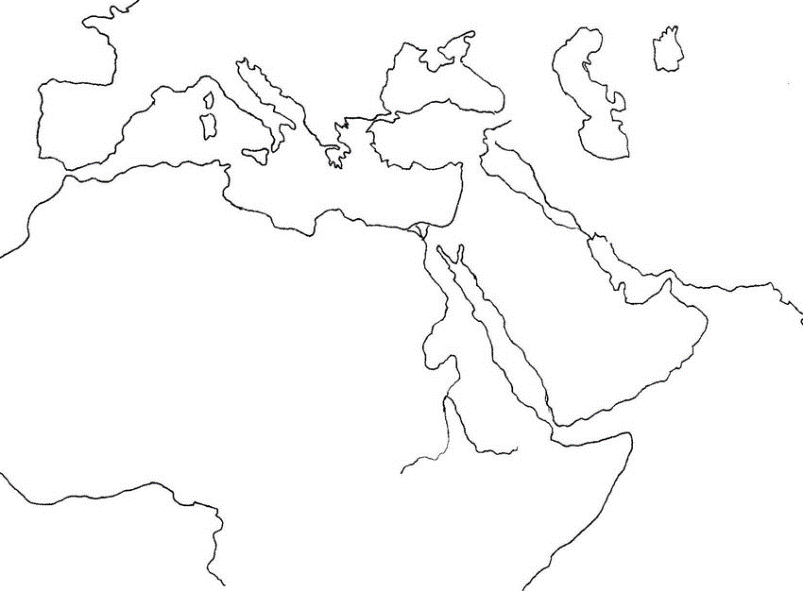 